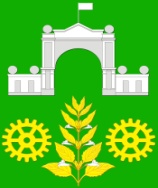 АДМИНИСТРАЦИЯ ВИМОВСКОГО СЕЛЬСКОГО ПОСЕЛЕНИЯ УСТЬ-ЛАБИНСКОГО РАЙОНА П О С Т А Н О В Л Е Н И Еот_______				                                                     №____поселок ВимовецО сроках начала и окончания отопительного сезона на территории Вимовского сельского  поселения Усть-Лабинского района в 2015–2016 году Согласно Постановление правительства РФ от 6 мая . N 354
"О предоставлении коммунальных услуг собственникам и пользователям помещений в многоквартирных домах и жилых домов" руководствуясь статьями 7, 14 Федерального Закона от 6 октября 2003 года № 131-ФЗ «Об общих принципах организации местного самоуправления в Российской Федерации», п о с т а н о в л я ю:1. Сроком начала отопительного периода считать день, следующий за последним днем по окончании 5-ти дневного периода, при котором  среднесуточная температура наружного воздуха, согласно сводке Усть-Лабинской метеорологической станции, сохранялась на уровне ниже +8°С.2. Сроком окончания отопительного периода считать день, следующий за последним днем по окончании 5-ти дневного периода, при котором  среднесуточная температура наружного воздуха, согласно сводке Усть-Лабинской метеорологической станции, сохранялась на уровне выше +8°С.3. Рекомендовать Усть-Лабинской метеорологической станции еженедельно предоставлять в отдел по вопросам работы городского хозяйства  администрации Вимовского сельского поселения Усть-Лабинского района оперативную сводку о среднесуточной температуре на территории  Вимовского сельского поселения Усть-Лабинского района.4. Рекомендовать ООО «Газпром Межрегионгаз Краснодар» с 15 октября 2014 года организовать подачу газа на объекты теплоснабжения и осуществлять его подачу до окончания отопительного периода.5. Рекомендовать ЗАО «Усть-Лабинсктеплоэнерго», ООО «Усть-Лабинскгазстрой».1) с 15 октября 2015 года оборудование котельных держать в постоянной готовности к началу работы;2) с начала отопительного периода организовать подачу газа на объекты теплоснабжения;3) первоначальную подачу тепла осуществлять в дошкольные, школьные, общеобразовательные и медицинские учреждения.	 6. Общему отделу администрации Вимовского сельского поселения Усть-Лабинского района (Рогачевой):        1) обнародовать настоящее постановление в установленном законом порядке;2) разместить на официальном сайте администрации Вимовского сельского поселения Усть-Лабинского района в сети «Интернет». 7. Контроль за выполнением настоящего постановления возложить на главу Вимовского сельского поселения Усть-Лабинского района Е.В. Марушкова.8. Постановление вступает в силу со дня его подписания. Глава Вимовского сельского поселенияУсть-Лабинского района                                                               Е.В. Марушков 